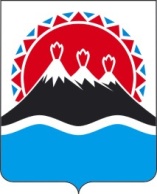 МИНИСТЕРСТВО СПЕЦИАЛЬНЫХ ПРОГРАММ И ПО ДЕЛАМ КАЗАЧЕСТВА КАМЧАТСКОГО КРАЯПРИКАЗ № 166-пг. Петропавловск-Камчатский		                           «29» декабря 2014 годаПРИКАЗЫВАЮ:Внести в приложение 2 к приказу Министерства специальных программ и по делам казачества Камчатского края от 11.05.2011 № 71-п «О комиссии по соблюдению требований к служебному поведению государственных гражданских служащих Камчатского края и урегулированию конфликта интересов в Министерстве специальных программ и по делам казачества Камчатского края» следующие изменения:1) в части 1 слова дополнить словами «, а также граждан, замещавших должности государственной гражданской службы Камчатского края в Министерстве, назначение на которые и освобождение от которых осуществлялось Министром специальных программ и по делам казачества Камчатского края» (далее – граждане)»;2) в пункте 1 части 6 после слов «назначает дату заседания комиссии» дополнить словами «, за исключением случаев, предусмотренных частями 3.31 и 3.32 Положения»; 3) дополнить частями 62 и 63 следующего содержания:«62. Заседание комиссии по рассмотрению заявления, указанного в подпункте «б» пункта 2 части 3.1 Положения, как правило, проводится не позднее одного месяца со дня истечения срока, установленного для представления сведений о доходах, об имуществе и обязательствах имущественного характера.63. Уведомление, указанное в пункте 5 части 3.1 Положения, как правило, рассматривается на очередном (плановом) заседании комиссии.»;4) часть 9 изложить в следующей редакции:«9. Заседание комиссии проводится в присутствии гражданского служащего, в отношении которого рассматривается вопрос о соблюдении требований к служебному поведению и (или) требований об урегулировании конфликта интересов, или гражданина. При наличии письменной просьбы гражданского служащего или гражданина о рассмотрении указанного вопроса без его участия заседание комиссии проводится в его отсутствие. В случае неявки на заседание комиссии гражданского служащего (его представителя) или гражданина (его представителя), при отсутствии письменной просьбы гражданского служащего или гражданина о рассмотрении данного вопроса без его участия рассмотрение вопроса откладывается. В случае повторной неявки указанных лиц без уважительных причин комиссия может принять решение о рассмотрении данного вопроса в отсутствие гражданского служащего или гражданина.»;5) часть 10 изложить в следующей редакции:«10. На заседании комиссии заслушиваются пояснения гражданского служащего или гражданина (с их согласия) и иных лиц, рассматриваются материалы по существу вынесенных на данное заседание вопросов, а также дополнительные материалы.»;6) дополнить частью 221 следующего содержания:«221. Выписка из решения комиссии, заверенная подписью секретаря комиссии и печатью Министерства, вручается гражданину, в отношении которого рассматривался вопрос, указанный в подпункте «а» пункта 2 части 3.1 Положения, под роспись или направляется заказным письмом с уведомлением по указанному им в обращении адресу не позднее одного рабочего дня, следующего за днем проведения соответствующего заседания комиссии.».2. Настоящий приказ вступает в силу со дня его официального опубликования и распространяется на правоотношения, возникшие с 1 августа 2014 года.О внесении изменений в приложение  2 к приказу Министерства специаль-ных программ и по делам казачества Камчатского края от 11.05.2011          № 71-п «О комиссии по соблюдению требований к служебному поведению государственных гражданских служа-щих Камчатского края и урегулиро-ванию конфликта интересов в Министерстве специальных программ и по делам казачества Камчатского края»Заместитель Председателя Правительства Камчатского края - Министр         С.И. Хабаров